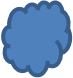                – солнце                      – облачно                 – дождь                        – снег           – переменная облачность               – туман                                           – нет ветра                           –  ветреноМай 2012 год.Май 2012 год.Май 2012 год.Май 2012 год.Май 2012 год.Май 2012 год.Май 2012 год.понедельниквторниксредачетвергпятницасубботавоскресенье12345678910111213141516171819202122232425262728293031